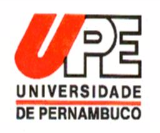 RELATÓRIO DE ATIVIDADES – ESTÁGIO NÃO OBRIGATÓRIONome do(a) Estagiário(a): ______________________________________________________Curso:_________________________________________ Período: ____________________Local em que desenvolve as atividades de estágio: ___________________________________________________________________________ Instituição contratante: ________________________________________________________Vigência do Estágio: _________/________/_________ a ________/________/_________.1 – O que vi? (Escreva sobre o local de estágio, como as condições de trabalho e a relação com a equipe, etc.).2- O que vivi? (Descreva as atividades desenvolvidas durante o estágio).3 – O que aprendi? (Exponha as suas experiências durante o estágio não-obrigatório).Local e Data:Assinatura do(a) aluno (a):Assinatura e carimbo da instituição concedente: